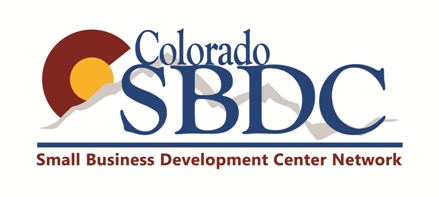 Definition of a TechSource business (Innovate and Integrate):A business which their research and development bring forth an innovative product or process in Colorado. The innovation typically involves intellectual property that contributes to a strong competitive advantage in the marketplace, and serves as a foundation for a high rate of growth. The Colorado SBDC Network categories of competitive edge technologies: Manufacturing Agricultural Processing and Agricultural technologyAlternative Energy Technology Homeland Security and Defense Technology Information Technology Life Sciences Technology SBIR/STTR (for Agricultural as well)Creative Financing (Trout Tank, InvestHer, Crowd, VC/Angel, etc)Some technology company characteristics:: Technology companies usually work towards a 3-7 year exit (longer in the case of many life sciences companies). This exit is usually an acquisition by a large corporation. 